RESTAURATION 2020-2021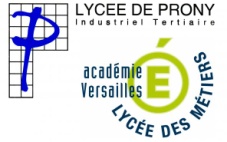 Nom de l’élève……………………………………………………	Prénom : ………………………	Date de naissance: ………………………………………………… Classe : ………….Adresse représentant légal : ………………………………………………………………………………………………………….Code Postal : ………………         VILLE : …………………………………………………………………………………………..Tél travail : …………………………Portable : …………………       Adresse mail ……………………………………..............FREQUENTATION DE LA RESTAURATION ANNEE 2020/2021Le prix unitaire des repas est calculé en fonction du Quotient Familial (de 1,54 € à 4,09 €). Pour fixer le tarif du repas au ticket pour votre enfant, merci de remettre dans la pochette EquiTables l’attestation de quotient familiale, ou si vous n’êtes pas allocataire CAF, télécharger l'attestation de restauration scolaire sur le site www.iledefrance.fr/equitables accompagnée des pièces justificatives.L'établissement est au système "ticket", seuls les repas pris seront débités du compte repas.Je soussigné(e)…………………………………………………………. représentant(e) légal(e) de l’élève ci-dessus nommé, sollicite la fourniture d’une carte nominative  d’accès à la restauration scolaire pour l’année 2020-2021. acquitte la somme forfaitaire de 60,00 € en chèque  à l'ordre de l'Agent comptable du lycée Renoir. alimentera régulièrement tout au long de l’année par chèque à l'ordre de l'Agent comptable du lycée Renoir ou virement le compte restauration de mon enfant. ATTENTION un compte débiteur, ne permet plus l’accès au service de restauration reconnais avoir pris connaissance du règlement du service de restauration et des modalités d’accueil des élèves.   l'inscription ne sera effectuée qu'après paiement du premier versement de 60 €.BOURSIERS L’élève bénéficie-t-il d’une BOURSE NATIONALE pour 2020/21 :		 OUI		 NONSi oui, merci de fournir la notification de droits ouverts envoyée par la Direction Départementale de l’Essonne pour les élèves issus de collège ou les lycéens nouvellement boursiers. Pour les élèves qui étaient scolarisés dans un autre lycée en 2019/20 et qui étaient déjà boursiers, merci de demander un transfert de bourse à l’établissement d’origine début septembre. Si le transfert n’est pas effectué, l’élève perd le bénéfice de la bourse.Joindre obligatoirement un RELEVE D’IDENTITE BANCAIRE du responsable de l’élève.Seuls les élèves majeurs sur autorisation parentale écrite pourront joindre leur propre RIB. Aucun prélèvement n’est réalisé sur le compte en banque, le RIB sert uniquement pour la vérification des comptes bancaires, pour le versement des bourses ou des aides sociales.Date :							Date :Signature élève					Signature représentant légal